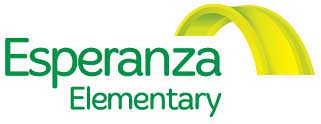 BOARD MEETING6:00 – 7:30 PM, Tuesday, May 17, 2016Esperanza School Meeting Room * 4956 W 3500 S, West Valley City, UT 84120AGENDAWELCOME & INTRODUCTIONS FINANCIAL REPORT – Roger Simpson/Red AppleACTION ITEM Review/approve minutes from April 19, 2016 board meetingDISCUSSION/INFORMATION ITEMSExecutive Director/Principal report Esperanza email’s for board members UAPCS or UCN (Utah Association of Public Charter Schools or Utah Charter Network)PTO report Set next board meeting dateADJOURNANNOUNCEMENTS:Next parent meeting – Next board meeting – June 14, 2016 * 6:00-7:30pm, Esperanza Elementary School